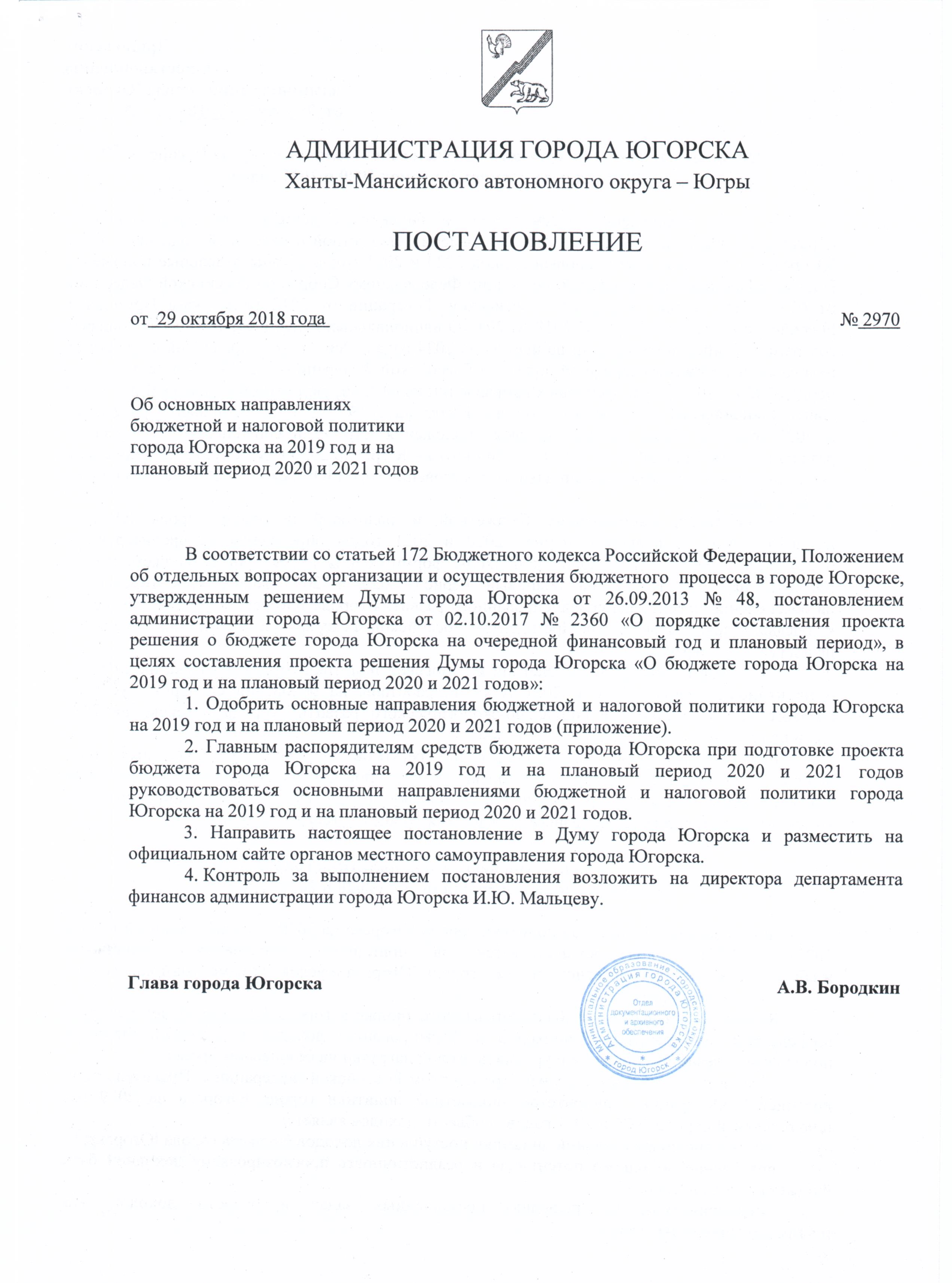 Приложениек постановлениюадминистрации города Югорскаот  29 октября 2018 года   №   2970Основные направления бюджетной и налоговой политики города Югорска на 2019 год и на плановый период 2020 и 2021 годов В целях обеспечения преемственности бюджетной деятельности муниципального образования при подготовке основных направлений бюджетной и налоговой политики города Югорска на 2019 год и на плановый период 2020 и 2021 годов учтены отдельные положения Послания Президента Российской Федерации Федеральному Собранию Российской Федерации от 01.03.2018, указов Президента Российской Федерации от 2012 года, указа Президента Российской Федерации от 07.05.2018 № 204 «О национальных целях и стратегических задачах развития Российской Федерации на период до 2024 года», Основных направлений бюджетной, налоговой и таможенно-тарифной политики Российской Федерации на 2019 год и на плановый период 2020 и 2021 годов, Основных направлений налоговой, бюджетной и долговой политики Ханты-Мансийского автономного округа – Югры на 2019 год и на плановый период 2020 и 2021 годов, а также учтены основные положения Стратегии социально-экономического развития Ханты-Мансийского автономного округа – Югры до 2030 года, Стратегии социально-экономического развития муниципального образования город Югорск до 2020 года и на период до 2030 года.В основных направлениях бюджетной и налоговой политики города Югорска на 2019 год и на плановый период 2020 и 2021 годов определены на среднесрочную перспективу приоритеты, условия и подходы формирования проектировок бюджета города Югорска на 2019 год и на плановый период 2020 и 2021 годов, ориентированные на обеспечение потенциала сбалансированного развития города Югорска в условиях решения ключевых задач, поставленных Президентом Российской Федерации в качестве национальных целей развития страны.  Основные направления бюджетной и налоговой политики города Югорска на 2019 год и на плановый период 2020 и 2021 годов разработаны на основании сценарных условий базового варианта прогноза социально-экономического развития города Югорска на 2019 год и на плановый период 2020 и 2021 годов. В условиях ограниченности бюджетных ресурсов достижение национальных целей должно осуществляться в городе Югорске за счет повышения эффективности расходов бюджета города Югорска, привлечения в экономику города частных инвестиций, создания комфортных условий ведения бизнеса, повышения производительности труда.I. Основные направления бюджетной политики города Югорска на 2019 год и на плановый период 2020 и 2021 годовФормирование бюджетной политики города Югорска на 2019 год и на плановый период 2020 и 2021 годов осуществляется на принципах обеспечения устойчивости и сбалансированности бюджетной системы города Югорска в условиях изменений налогового, бюджетного законодательства.Задача по обеспечению сбалансированного бюджета города Югорска будет решаться посредством консервативных подходов к формированию доходов и расходов бюджета, поддержания дефицита бюджета и уровня долговой нагрузки на безопасном уровне. Исходя из задач, поставленных Президентом Российской Федерации и Правительством Российской Федерации, приоритетом бюджетной политики города Югорска на 2019 год и на плановый период 2020 и 2021 годов  в области доходов является:сохранение положительной динамики поступления доходов бюджета города Югорска;повышение доходного потенциала и реалистичность прогнозирования доходной базы бюджета города Югорска. Мероприятиями по решению поставленных задач в области доходов, как и в предыдущие годы, станут:1. Обеспечение поступлений в бюджет города Югорска доходных источников в запланированных объемах. Продолжится работа по обеспечению взаимодействия и координации деятельности администрации города и федеральных фискальных, правоохранительных и контролирующих органов по выявлению налоговых правонарушений.2. Реализация мероприятий, направленных на повышение эффективности использования имущества и земельных участков, находящихся в муниципальной собственности. 3. Повышение уровня ответственности главных администраторов доходов бюджета города Югорска. Продолжит действовать система мониторинга качества финансового менеджмента, осуществляемого главными администраторами доходов бюджета города Югорска, позволяющая повысить эффективность и качество управления муниципальными финансами. В части администрирования  налоговых и неналоговых доходов требуется повысить уровень их собираемости.4. Создание системы мониторинга  налоговых расходов и оценки их эффективности, что позволит провести оптимизацию налоговых льгот при сохранении установленных целевых показателей муниципальных программ.В основу проектировок доходов бюджета города Югорска на 2019 год и на плановый период 2020 и 2021 годов положены показатели утвержденного бюджета города Югорска на 2018 год, ожидаемого исполнения доходной части бюджета за текущий финансовый год с корректировкой на действующие условия. При определении общих параметров объема доходной части бюджета города Югорска на 2019 год и на плановый период 2020 и 2021 годов учтено следующее изменение.С 2019 года изменен механизм предоставления финансовой помощи из бюджета Ханты – Мансийского автономного округа – Югры на обеспечение расходных обязательств местных бюджетов, связанных с выплатами заработной платы работникам бюджетной сферы. Объемы средств на реализацию вышеуказанных расходов передаются из регионального бюджета в бюджеты муниципальных образований путем:передачи единого норматива отчислений от налога на доходы физических лиц в размере 1,5 %;распределения дотации на выравнивание бюджетной обеспеченности муниципальных районов (городских округов). Дотация на выравнивание бюджетной обеспеченности сохранит свою ведущую роль в системе межбюджетного регулирования. Ее объемы на 2019 год и на плановый период 2020 и 2021 годов планируются с ростом к уровню 2018 года выше уровня инфляции. На этапе формирования бюджета на предстоящий трехлетний период, поступление  дотации на обеспечение сбалансированности местных бюджетов, предоставляемой из бюджета Ханты – Мансийского автономного округа – Югры, не планируется.Реализация бюджетной политики города Югорска в 2019-2021 годах в части формирования расходов бюджета города на предстоящий трехлетний период направлена в первую очередь на решение задач и достижение национальных целей развития, обозначенных Президентом Российской Федерации. Ключевым условием обеспечения на территории города Югорска достижения национальных целей развития является реализация мер по повышению эффективности управления бюджетными расходами по следующим направлениям: интеграция национальных проектов, государственных программ Ханты-Мансийского автономного округа – Югры в муниципальные программы города Югорска;расширение практики осуществления бюджетных расходов на проектных принципах управления;внедрение системы управления налоговыми расходами в муниципальные программы города Югорска;совершенствование управления муниципальным имуществом и сетью учреждений;повышение качества планирования расходов на финансовое обеспечение муниципальных заданий на оказание муниципальных услуг (выполнение работ);развитие конкурентной модели оказания муниципальных услуг, обеспечивающей повышение качества их предоставления;совершенствование технологий и процедур планирования, исполнения расходов бюджета города Югорска;совершенствование механизмов мониторинга и контроля реализации муниципальных программ города Югорска;обеспечение открытости бюджетного процесса и вовлечения в него граждан.В 2019-2021 годах будет проведена работа по дальнейшему совершенствованию процедур и технологий формирования бюджета города Югорска посредством осуществления перехода к планированию с использованием Web-технологий, внедрения единой системы обоснования расходов, охватывающей главных распорядителей и получателей средств бюджета города Югорска.Повышению эффективности реализации муниципальных программ города Югорска будет способствовать выполнение в их составе комплекса мероприятий, направленных на достижение определенных национальными проектами целей государственной политики в соответствующих отраслях на принципах проектного управления.Организация деятельности главных распорядителей средств бюджета города Югорска при этом будет выстраиваться также на основе проектной деятельности с внедрением механизмов мотивации муниципальных служащих и закреплением персональной ответственности за достижение запланированных результатов.Применение в муниципальном управлении города Югорска проектного подхода при решении национальных задач позволит достигать требуемых результатов в полном объеме и в запланированные сроки, своевременно выявлять возникающие риски, обеспечит слаженную работу регионального и муниципального уровней управления, повысит прозрачность принимаемых решений, что в целом будет способствовать росту эффективности реализуемых проектов и мероприятий.Дальнейшая интеграция проектного управления и бюджетного процесса, в том числе предполагающая выделение проектной и процессной частей в муниципальных программах, внедрение инструментов ранжирования позволит отбирать к реализации проекты и мероприятия на основе применения критериев ценности и реализуемости с учетом оценки финансовых затрат и рисков.В городе Югорске решению глобальных задач, в том числе по диверсификации экономики, повышению конкурентоспособности продукции, повышению производительности труда способствует системное внедрение технологий бережливого производства в системе муниципального управления и в деятельности всех участников общественных отношений.Эффективность внедрения бережливых технологий выражается повышением качества предоставления муниципальных услуг, оптимизацией штатной численности, цифровизацией экономики, автоматизацией производственных процессов. Формирование программных мероприятий в городе Югорске по стратегическим направлениям развития Российской Федерации должно осуществляться с учетом разграничения полномочий между уровнями публичной власти и доведенными до муниципалитета целевыми показателями по направлениям реализации национальных проектов. При этом необходимо обеспечить взвешенный и объективный подход при установлении показателей, учитывая уже достигнутые в городе Югорске результаты социально-экономического развития.Реализация мероприятий муниципальных проектов должна осуществляться с учетом консолидации всех источников финансового обеспечения, включая средства федерального бюджета, бюджета автономного округа и внебюджетных источников.Создание системы мониторинга налоговых расходов на всех уровнях бюджетов и оценка их эффективности позволят провести оптимизацию налоговых льгот и преференций при сохранении установленных целевых показателей муниципальных программ. Полученные в результате дополнительные финансовые ресурсы могут быть также направлены на обеспечение приоритетных направлений расходов.Решение задач, обозначенных Президентом Российской Федерации, потребует пересмотра действующих расходных обязательств города Югорска с целью обеспечения стратегической приоритизации расходов бюджета города.При распределении бюджетных ассигнований на 2019 - 2021 годы главными распорядителями средств бюджета города Югорска в приоритетном порядке должны быть обеспечены расходы на реализацию национальных проектов.Необходимо также продолжить работу по инвентаризации расходных полномочий города Югорска в целях сокращения расходных обязательств, не связанных с решением вопросов, отнесенных Конституцией Российской Федерации и федеральными законами к полномочиям органов местного самоуправления. Главные распорядители средств бюджета города Югорска также должны будут реализовать мероприятия по повышению эффективности действующей сети подведомственных муниципальных учреждений с учётом развития и оказания услуг негосударственными организациями. В предстоящем периоде будет продолжена работа по совершенствованию нормативной правовой базы для привлечения к оказанию муниципальных услуг в социальной сфере негосударственных организаций с внедрением конкурентных способов отбора исполнителей услуг на основе муниципального социального заказа.Также будет продолжена реализация мероприятий, направленных на создание условий для поддержки общественных инициатив и проектов, в том числе в сфере добровольчества (волонтерства). В очередном финансовом году и плановом периоде продолжится работа по совершенствованию качества планирования расходов на финансовое обеспечение муниципальных заданий на оказание муниципальных услуг (выполнение работ). При расчёте объёма финансового обеспечения выполнения муниципального задания в составе нормативных затрат не будут учитываться расходы на содержание неиспользуемого для выполнения муниципального задания имущества.Повышение оплаты труда работников муниципальных учреждений города Югорска планируется осуществлять одновременно с  совершенствованием структуры отраслевых систем оплаты труда, перераспределения средств фонда оплаты труда в пользу увеличения гарантированной окладной части месячной заработной платы работников, с соблюдением установленных трудовым законодательством государственных гарантий по оплате труда и обеспечением дифференцированного подхода к ней в зависимости от уровня квалификации и сложности выполняемых работ.Вопросы повышения оплаты труда и совершенствования структуры отраслевых систем оплаты труда в соответствующих сферах должны решаться главными распорядителями средств бюджета города Югорска прежде всего за счёт эффективного использования имеющихся ресурсов, реализации мероприятий по оптимизации структуры и штатной численности муниципальных учреждений, привлечения внебюджетных источников путем предоставления и развития муниципальными учреждениями платных услуг.В качестве «базовых» объемов бюджетных ассигнований по расходам текущего характера на 2019-2021 годы приняты бюджетные ассигнования, утвержденные на 2018 год, без учета единовременных расходных обязательств и расходных обязательств, заканчивающихся сроком действия до 31 декабря 2018 года. «Базовые» объемы бюджетных ассигнований на 2019-2021 годы уточнены с учетом:увеличения расходов на оплату труда отдельных категорий работников, подпадающих под действие указов Президента Российской Федерации, до уровня достигнутых в 2018 году значений показателей;индексации на 4% с 01 января 2019 года расходов, направляемых на фонд оплаты труда, в целях повышения оплаты труда работников бюджетной сферы, обеспечения сбалансированности и дифференциации систем оплаты труда в зависимости от уровня квалификации и сложности выполняемых работ, выполнения целевых показателей указов Президента Российской Федерации (от 2012 года);изменения численности получателей социальных услуг;ввода объектов капитального строительства в эксплуатацию;увеличения базы для начисления страховых взносов.Проектируемые расходы бюджета города Югорска сформированы исходя из минимизации затрат в целях полного финансового обеспечения социально значимых расходных обязательств. По расходам на осуществление бюджетных инвестиций на 2019-2021 годы учтены объемы бюджетных ассигнований, предусмотренные в соответствующей государственной программе Ханты-Мансийского автономного округа – Югры.С целью вовлечения частных инвестиций в экономику города планируется реализация проектов в соответствии с концессионными соглашениями, соглашениями о муниципально-частном партнерстве.Бюджетная политика в области малого и среднего предпринимательства в целях реализации национальных целей и стратегических задач в трехлетнем периоде будет направлена на реализацию таких востребованных направлений, как поддержка предпринимателей, осуществляющих деятельность в социальной сфере в качестве поставщиков социальных услуг, стимулирование развития производственной сферы, в том числе экспортно – ориентированных малых и средних предприятий.В предстоящем периоде в городе Югорске будут созданы условия для цифрового развития, связи и телекоммуникаций в целях обеспечения устойчивой и безопасной информационно-телекоммуникационной инфраструктуры высокоскоростной передачи, обработки и хранения больших объемов данных, использования преимущественно отечественного программного обеспечения, обеспечения условий для безопасности информации в информационных системах в органах местного самоуправления города Югорска.В целях цифровой трансформации государственных (муниципальных) услуг и сервисов  к концу 2021 года будет оптимизирована деятельность многофункционального центра предоставления государственных и муниципальных услуг, в том числе посредством перехода к цифровому безбумажному взаимодействию между органами государственной власти всех уровней, органами местного самоуправления и организациями. Также будет обеспечена типизация государственных и муниципальных услуг.В предстоящем периоде продолжится работа по расширению спектра применения технических средств контроля за состоянием общественного порядка в общественных местах, на улицах и автодорогах в рамках модернизации и развития аппаратно-программного комплекса «Безопасный город».В сфере транспорта приоритетной остается работа по организации регулярных перевозок пассажиров и багажа автомобильным транспортом по муниципальным маршрутам на территории города Югорска по регулируемым тарифам.В сфере образования в предстоящем периоде планируется расширить применение системы персонифицированного финансирования услуги по дополнительному образованию детей на основе «сертификата дополнительного образования детей». Система персонифицированного финансирования позволяет детям самостоятельно формировать спрос на дополнительное образование, тем самым расширяя доступ организациям, не являющимся муниципальными учреждениями и осуществляющим образовательную деятельность по реализации дополнительных общеразвивающих программ, к финансированию предоставляемых услуг за счет средств бюджета. В целях повышения доступности дошкольного образования для детей от 1,5 до 3 лет продолжится реализация мероприятий по внедрению «сертификата дошкольника», что способствует снижению размера родительской платы за услугу по присмотру и уходу в частных организациях.Приоритетным направлением в сфере образования остается реализация мероприятия по обновлению и развитию инфраструктуры образовательных организаций, в том числе созданию новых современных зданий общеобразовательных организаций.В сфере коммунального хозяйства и благоустройства стоят следующие задачи:- привлечение долгосрочных частных инвестиций;- повышение уровня благоустройства дворовых территорий и мест общего пользования  с вовлечением заинтересованных граждан, организаций в реализацию мероприятий по благоустройству территории муниципального образования; - повышение надежности и качества предоставляемых коммунальных услуг, эффективности использования энергетических ресурсов, сдерживание темпов роста тарифов на коммунальные услуги. Будет продолжена работа по замене ветхих сетей теплоснабжения, горячего и холодного водоснабжения, водоотведения;- совершенствование механизмов по утилизации и захоронению отходов в целях развития и внедрения технологий по обращению с твердыми коммунальными отходами в городе Югорске.Приоритетным направлением сохранится дальнейшее улучшение условий проживания и отдыха жителей города Югорска в рамках реализации приоритетного проекта «Формирование комфортной городской среды». В сфере дорожного хозяйства приоритетным направлением останется дальнейшее развитие дорожной инфраструктуры, сохранение и повышение транспортно-эксплуатационного состояния сети автомобильных дорог общего пользования за счет своевременного проведения комплекса работ по содержанию и ремонту дорог, обеспечивающее безопасные перевозки грузов и пассажиров, улучшение экологической обстановки, сохранение и поддержание достигнутого уровня автомобильных дорог, с учетом применения в дорожном хозяйстве современных технологий, оборудования  и техники. Реализация мероприятий, направленных на развитие агропромышленного комплекса и рынков сельскохозяйственной продукции, сырья и продовольствия, будет направлена на повышение эффективности производственной деятельности и расширение производства сельскохозяйственной продукции.При осуществлении бюджетных инвестиций в объекты муниципальной собственности в качестве приоритетов инвестиционной деятельности планируется концентрировать ресурсы на завершение объектов высокой степени готовности, объектов, строительство которых способствует достижению принятых муниципальными программами города Югорска целевых показателей, а также объектов, строительство которых обеспечивается привлечением средств из регионального бюджета    и за счет внебюджетных источников. В планируемом периоде продолжится поддержка проектов, имеющих важное значение для экономики города, реализация которых в долгосрочной перспективе принесет как социальный, так и экономический эффект (Музейно-туристический комплекс «Ворота в Югру», Ресурсный центр - детский технопарк «Кванториум» и другие). Долговая политика города Югорска на 2019 год и на плановый период    2020 и 2021 годов, будет направлена на снижение уровня долговой нагрузки на бюджет города Югорска, безусловное обеспечение принятых долговых обязательств.В целях снижения долговой нагрузки  на бюджет города Югорска планируется ежегодное сокращение размера дефицита бюджета к утвержденному общему годовому объему доходов бюджета города Югорска без учета утвержденного объема безвозмездных поступлений и поступлений налоговых доходов по дополнительным нормативам отчислений. В целях обеспечения сбалансированности бюджета города Югорска будут осуществляться муниципальные заимствования. Объем заимствований, а также прогнозы обслуживания и погашения обязательств города Югорска определяются на основе прогнозов доходов, расходов, объемов действующих и принимаемых обязательств.   Все планируемые показатели по долговым обязательствам должны формироваться   в рамках ограничений, установленных Бюджетным кодексом Российской Федерации.Управление муниципальным долгом в среднесрочной перспективе будет направлено на:- эффективность осуществления муниципальных заимствований;- привлечение необходимого объема муниципальных заимствований, способных обеспечить решение социально – экономических задач развития города, не допустив при этом необоснованного роста муниципального долга и повышения рисков неисполнения долговых обязательств;- обеспечение минимально возможной стоимости обслуживания долговых обязательств, полноты и своевременности исполнения долговых обязательств;- обеспечение информационной прозрачности в вопросах долговой политики.В предстоящем бюджетном цикле планируется усилить акцент на открытость   и прозрачность бюджетных данных, продолжить работу по практическому внедрению механизмов инициативного бюджетирования с целью вовлечения в процесс управления городом граждан, увеличению  пользователей информационного ресурса «Бюджет для граждан». Продолжится работа по проведению мероприятий, направленных на повышение финансовой грамотности населения.II. Основные направления налоговой политики города Югорска на 2019 год и на плановый период 2020 и 2021 годовПри формировании основных направлений налоговой политики на 2019 год   и на плановый период 2020 и 2021 годов учтены изменения законодательства Российской Федерации, Ханты-Мансийского автономного округа – Югры в сфере налогообложения, муниципальных правовых актов в части предоставления налоговых льгот по местным налогам, а также учтены результаты оценки бюджетной, социальной и экономической эффективности налоговых льгот, предоставленных в городе Югорске, за 2016-2017 годы. Налоговая политика муниципального образования город Югорск, как и в предыдущие годы, будет направлена на сохранение налогового потенциала, бюджетной устойчивости, совершенствование и оптимизацию порядка предоставления льгот, повышение качества администрирования доходов. Этому будет способствовать решение следующих задач:- оптимизация состава налоговых льгот по местным налогам с учетом оценки  их бюджетной, экономической, социальной эффективности и налоговых ставок;- содействие инвестиционной деятельности и дальнейшему развитию субъектов малого предпринимательства, осуществляющих деятельность в приоритетных отраслях экономики; - продолжение работы по вовлечению в налоговый оборот отдельных объектов недвижимости и земельных участков; - сохранение льгот для наименее социально защищенных слоев населения муниципального образования;- совместная работа органов местного самоуправления с главными администраторами доходов, направленная на повышение фактической собираемости доходов, формирующих местный бюджет, укрепление налоговой дисциплины и легализацию налоговой базы;- взаимодействие с крупнейшими налогоплательщиками в целях наиболее достоверного планирования доходной части бюджета и предотвращения снижения платежей в бюджет;- проведение адресной работы с налогоплательщиками, допускающими выплаты официальной заработной платы в размере ниже прожиточного минимума  и налогоплательщиками, имеющими задолженности по налогам и сборам.Учитывая, что основные мероприятия муниципальной политики в части налогового стимулирования уже приняты в прошедшие годы, в предстоящем среднесрочном периоде характер налоговой политики муниципального образования будет определяться в основном решениями, принимаемыми на федеральном и региональном уровнях с учетом изменения экономических условий. В части реализации полномочий в сфере налоговых льгот, учитывая выявленные факты не востребованности и низкой эффективности предоставленных налоговых льгот,  планируется:1) изменение порядка оценки бюджетной, социальной и экономической эффективности предоставляемых (планируемых к предоставлению) налоговых льгот в целях формирования более полного представления об использовании бюджетных ресурсов муниципального образования.В соответствии с рекомендациями Минфина России, Основными направлениями налоговой, бюджетной и долговой политики Ханты-Мансийского автономного округа – Югры на 2019 год и на плановый период 2020 и 2021 годов планируется проводить работу по внедрению в бюджетный процесс системы налоговых и неналоговых расходов;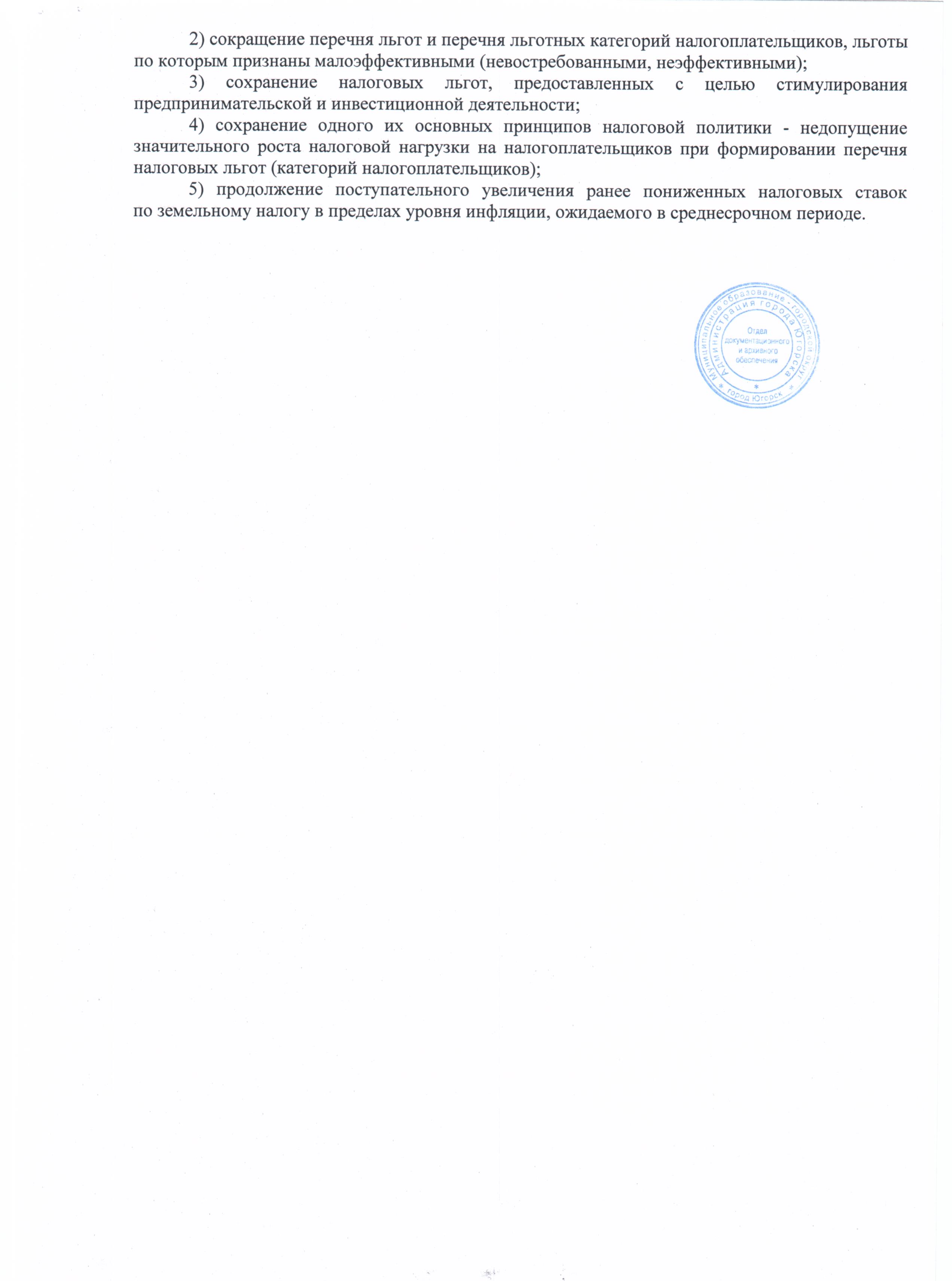 